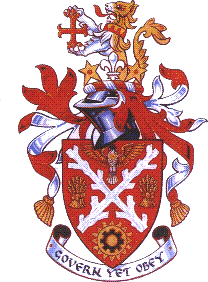 This guarantee should be detached and retained by the payer.Instruction to your
bank or building society
to pay Rent by Direct DebitInstruction to your
bank or building society
to pay Rent by Direct DebitInstruction to your
bank or building society
to pay Rent by Direct DebitInstruction to your
bank or building society
to pay Rent by Direct DebitInstruction to your
bank or building society
to pay Rent by Direct DebitInstruction to your
bank or building society
to pay Rent by Direct DebitInstruction to your
bank or building society
to pay Rent by Direct DebitInstruction to your
bank or building society
to pay Rent by Direct DebitInstruction to your
bank or building society
to pay Rent by Direct DebitName and full postal address of your bank or building societyName and full postal address of your bank or building societyName and full postal address of your bank or building societyName and full postal address of your bank or building societyName and full postal address of your bank or building societyName and full postal address of your bank or building societyName and full postal address of your bank or building societyName and full postal address of your bank or building societyName and full postal address of your bank or building societyName and full postal address of your bank or building societyName and full postal address of your bank or building society
Service user number
Service user number
Service user number
Service user number
Service user number
Service user number
Service user number
Service user number
Service user numberTo: The Manager                                                                                                                                                                          Bank/Building Society                                                                                                   Bank Postal AddressPost CodeTo: The Manager                                                                                                                                                                          Bank/Building Society                                                                                                   Bank Postal AddressPost CodeTo: The Manager                                                                                                                                                                          Bank/Building Society                                                                                                   Bank Postal AddressPost CodeTo: The Manager                                                                                                                                                                          Bank/Building Society                                                                                                   Bank Postal AddressPost CodeTo: The Manager                                                                                                                                                                          Bank/Building Society                                                                                                   Bank Postal AddressPost CodeTo: The Manager                                                                                                                                                                          Bank/Building Society                                                                                                   Bank Postal AddressPost CodeTo: The Manager                                                                                                                                                                          Bank/Building Society                                                                                                   Bank Postal AddressPost CodeTo: The Manager                                                                                                                                                                          Bank/Building Society                                                                                                   Bank Postal AddressPost CodeTo: The Manager                                                                                                                                                                          Bank/Building Society                                                                                                   Bank Postal AddressPost CodeTo: The Manager                                                                                                                                                                          Bank/Building Society                                                                                                   Bank Postal AddressPost CodeTo: The Manager                                                                                                                                                                          Bank/Building Society                                                                                                   Bank Postal AddressPost Code940762To: The Manager                                                                                                                                                                          Bank/Building Society                                                                                                   Bank Postal AddressPost CodeTo: The Manager                                                                                                                                                                          Bank/Building Society                                                                                                   Bank Postal AddressPost CodeTo: The Manager                                                                                                                                                                          Bank/Building Society                                                                                                   Bank Postal AddressPost CodeTo: The Manager                                                                                                                                                                          Bank/Building Society                                                                                                   Bank Postal AddressPost CodeTo: The Manager                                                                                                                                                                          Bank/Building Society                                                                                                   Bank Postal AddressPost CodeTo: The Manager                                                                                                                                                                          Bank/Building Society                                                                                                   Bank Postal AddressPost CodeTo: The Manager                                                                                                                                                                          Bank/Building Society                                                                                                   Bank Postal AddressPost CodeTo: The Manager                                                                                                                                                                          Bank/Building Society                                                                                                   Bank Postal AddressPost CodeTo: The Manager                                                                                                                                                                          Bank/Building Society                                                                                                   Bank Postal AddressPost CodeTo: The Manager                                                                                                                                                                          Bank/Building Society                                                                                                   Bank Postal AddressPost CodeTo: The Manager                                                                                                                                                                          Bank/Building Society                                                                                                   Bank Postal AddressPost CodeTo: The Manager                                                                                                                                                                          Bank/Building Society                                                                                                   Bank Postal AddressPost CodeTo: The Manager                                                                                                                                                                          Bank/Building Society                                                                                                   Bank Postal AddressPost CodeTo: The Manager                                                                                                                                                                          Bank/Building Society                                                                                                   Bank Postal AddressPost CodeTo: The Manager                                                                                                                                                                          Bank/Building Society                                                                                                   Bank Postal AddressPost CodeTo: The Manager                                                                                                                                                                          Bank/Building Society                                                                                                   Bank Postal AddressPost CodeTo: The Manager                                                                                                                                                                          Bank/Building Society                                                                                                   Bank Postal AddressPost CodeTo: The Manager                                                                                                                                                                          Bank/Building Society                                                                                                   Bank Postal AddressPost CodeTo: The Manager                                                                                                                                                                          Bank/Building Society                                                                                                   Bank Postal AddressPost CodeTo: The Manager                                                                                                                                                                          Bank/Building Society                                                                                                   Bank Postal AddressPost CodeTo: The Manager                                                                                                                                                                          Bank/Building Society                                                                                                   Bank Postal AddressPost CodeTo: The Manager                                                                                                                                                                          Bank/Building Society                                                                                                   Bank Postal AddressPost CodeTo: The Manager                                                                                                                                                                          Bank/Building Society                                                                                                   Bank Postal AddressPost CodeTo: The Manager                                                                                                                                                                          Bank/Building Society                                                                                                   Bank Postal AddressPost CodeTo: The Manager                                                                                                                                                                          Bank/Building Society                                                                                                   Bank Postal AddressPost CodeTo: The Manager                                                                                                                                                                          Bank/Building Society                                                                                                   Bank Postal AddressPost CodeTo: The Manager                                                                                                                                                                          Bank/Building Society                                                                                                   Bank Postal AddressPost CodeTo: The Manager                                                                                                                                                                          Bank/Building Society                                                                                                   Bank Postal AddressPost CodeTo: The Manager                                                                                                                                                                          Bank/Building Society                                                                                                   Bank Postal AddressPost CodeTo: The Manager                                                                                                                                                                          Bank/Building Society                                                                                                   Bank Postal AddressPost CodeTo: The Manager                                                                                                                                                                          Bank/Building Society                                                                                                   Bank Postal AddressPost CodeTo: The Manager                                                                                                                                                                          Bank/Building Society                                                                                                   Bank Postal AddressPost CodeTo: The Manager                                                                                                                                                                          Bank/Building Society                                                                                                   Bank Postal AddressPost CodePlease fill in the whole form using a black ball point pen and send it to: Borough CouncilThe Council HouseAtherstoneWarwickshireCV9 1DEPlease fill in the whole form using a black ball point pen and send it to: Borough CouncilThe Council HouseAtherstoneWarwickshireCV9 1DEPlease fill in the whole form using a black ball point pen and send it to: Borough CouncilThe Council HouseAtherstoneWarwickshireCV9 1DEPlease fill in the whole form using a black ball point pen and send it to: Borough CouncilThe Council HouseAtherstoneWarwickshireCV9 1DEPlease fill in the whole form using a black ball point pen and send it to: Borough CouncilThe Council HouseAtherstoneWarwickshireCV9 1DEPlease fill in the whole form using a black ball point pen and send it to: Borough CouncilThe Council HouseAtherstoneWarwickshireCV9 1DEPlease fill in the whole form using a black ball point pen and send it to: Borough CouncilThe Council HouseAtherstoneWarwickshireCV9 1DEPlease fill in the whole form using a black ball point pen and send it to: Borough CouncilThe Council HouseAtherstoneWarwickshireCV9 1DEPlease fill in the whole form using a black ball point pen and send it to: Borough CouncilThe Council HouseAtherstoneWarwickshireCV9 1DETo: The Manager                                                                                                                                                                          Bank/Building Society                                                                                                   Bank Postal AddressPost CodeTo: The Manager                                                                                                                                                                          Bank/Building Society                                                                                                   Bank Postal AddressPost CodeTo: The Manager                                                                                                                                                                          Bank/Building Society                                                                                                   Bank Postal AddressPost CodeTo: The Manager                                                                                                                                                                          Bank/Building Society                                                                                                   Bank Postal AddressPost CodeTo: The Manager                                                                                                                                                                          Bank/Building Society                                                                                                   Bank Postal AddressPost CodeTo: The Manager                                                                                                                                                                          Bank/Building Society                                                                                                   Bank Postal AddressPost CodeTo: The Manager                                                                                                                                                                          Bank/Building Society                                                                                                   Bank Postal AddressPost CodeTo: The Manager                                                                                                                                                                          Bank/Building Society                                                                                                   Bank Postal AddressPost CodeTo: The Manager                                                                                                                                                                          Bank/Building Society                                                                                                   Bank Postal AddressPost CodeTo: The Manager                                                                                                                                                                          Bank/Building Society                                                                                                   Bank Postal AddressPost CodeTo: The Manager                                                                                                                                                                          Bank/Building Society                                                                                                   Bank Postal AddressPost CodePlease fill in the whole form using a black ball point pen and send it to: Borough CouncilThe Council HouseAtherstoneWarwickshireCV9 1DEPlease fill in the whole form using a black ball point pen and send it to: Borough CouncilThe Council HouseAtherstoneWarwickshireCV9 1DEPlease fill in the whole form using a black ball point pen and send it to: Borough CouncilThe Council HouseAtherstoneWarwickshireCV9 1DEPlease fill in the whole form using a black ball point pen and send it to: Borough CouncilThe Council HouseAtherstoneWarwickshireCV9 1DEPlease fill in the whole form using a black ball point pen and send it to: Borough CouncilThe Council HouseAtherstoneWarwickshireCV9 1DEPlease fill in the whole form using a black ball point pen and send it to: Borough CouncilThe Council HouseAtherstoneWarwickshireCV9 1DEPlease fill in the whole form using a black ball point pen and send it to: Borough CouncilThe Council HouseAtherstoneWarwickshireCV9 1DEPlease fill in the whole form using a black ball point pen and send it to: Borough CouncilThe Council HouseAtherstoneWarwickshireCV9 1DEPlease fill in the whole form using a black ball point pen and send it to: Borough CouncilThe Council HouseAtherstoneWarwickshireCV9 1DETo: The Manager                                                                                                                                                                          Bank/Building Society                                                                                                   Bank Postal AddressPost CodeTo: The Manager                                                                                                                                                                          Bank/Building Society                                                                                                   Bank Postal AddressPost CodeTo: The Manager                                                                                                                                                                          Bank/Building Society                                                                                                   Bank Postal AddressPost CodeTo: The Manager                                                                                                                                                                          Bank/Building Society                                                                                                   Bank Postal AddressPost CodeTo: The Manager                                                                                                                                                                          Bank/Building Society                                                                                                   Bank Postal AddressPost CodeTo: The Manager                                                                                                                                                                          Bank/Building Society                                                                                                   Bank Postal AddressPost CodeTo: The Manager                                                                                                                                                                          Bank/Building Society                                                                                                   Bank Postal AddressPost CodeTo: The Manager                                                                                                                                                                          Bank/Building Society                                                                                                   Bank Postal AddressPost CodeTo: The Manager                                                                                                                                                                          Bank/Building Society                                                                                                   Bank Postal AddressPost CodeTo: The Manager                                                                                                                                                                          Bank/Building Society                                                                                                   Bank Postal AddressPost CodeTo: The Manager                                                                                                                                                                          Bank/Building Society                                                                                                   Bank Postal AddressPost CodePlease fill in the whole form using a black ball point pen and send it to: Borough CouncilThe Council HouseAtherstoneWarwickshireCV9 1DEPlease fill in the whole form using a black ball point pen and send it to: Borough CouncilThe Council HouseAtherstoneWarwickshireCV9 1DEPlease fill in the whole form using a black ball point pen and send it to: Borough CouncilThe Council HouseAtherstoneWarwickshireCV9 1DEPlease fill in the whole form using a black ball point pen and send it to: Borough CouncilThe Council HouseAtherstoneWarwickshireCV9 1DEPlease fill in the whole form using a black ball point pen and send it to: Borough CouncilThe Council HouseAtherstoneWarwickshireCV9 1DEPlease fill in the whole form using a black ball point pen and send it to: Borough CouncilThe Council HouseAtherstoneWarwickshireCV9 1DEPlease fill in the whole form using a black ball point pen and send it to: Borough CouncilThe Council HouseAtherstoneWarwickshireCV9 1DEPlease fill in the whole form using a black ball point pen and send it to: Borough CouncilThe Council HouseAtherstoneWarwickshireCV9 1DEPlease fill in the whole form using a black ball point pen and send it to: Borough CouncilThe Council HouseAtherstoneWarwickshireCV9 1DETo: The Manager                                                                                                                                                                          Bank/Building Society                                                                                                   Bank Postal AddressPost CodeTo: The Manager                                                                                                                                                                          Bank/Building Society                                                                                                   Bank Postal AddressPost CodeTo: The Manager                                                                                                                                                                          Bank/Building Society                                                                                                   Bank Postal AddressPost CodeTo: The Manager                                                                                                                                                                          Bank/Building Society                                                                                                   Bank Postal AddressPost CodeTo: The Manager                                                                                                                                                                          Bank/Building Society                                                                                                   Bank Postal AddressPost CodeTo: The Manager                                                                                                                                                                          Bank/Building Society                                                                                                   Bank Postal AddressPost CodeTo: The Manager                                                                                                                                                                          Bank/Building Society                                                                                                   Bank Postal AddressPost CodeTo: The Manager                                                                                                                                                                          Bank/Building Society                                                                                                   Bank Postal AddressPost CodeTo: The Manager                                                                                                                                                                          Bank/Building Society                                                                                                   Bank Postal AddressPost CodeTo: The Manager                                                                                                                                                                          Bank/Building Society                                                                                                   Bank Postal AddressPost CodeTo: The Manager                                                                                                                                                                          Bank/Building Society                                                                                                   Bank Postal AddressPost CodePlease fill in the whole form using a black ball point pen and send it to: Borough CouncilThe Council HouseAtherstoneWarwickshireCV9 1DEPlease fill in the whole form using a black ball point pen and send it to: Borough CouncilThe Council HouseAtherstoneWarwickshireCV9 1DEPlease fill in the whole form using a black ball point pen and send it to: Borough CouncilThe Council HouseAtherstoneWarwickshireCV9 1DEPlease fill in the whole form using a black ball point pen and send it to: Borough CouncilThe Council HouseAtherstoneWarwickshireCV9 1DEPlease fill in the whole form using a black ball point pen and send it to: Borough CouncilThe Council HouseAtherstoneWarwickshireCV9 1DEPlease fill in the whole form using a black ball point pen and send it to: Borough CouncilThe Council HouseAtherstoneWarwickshireCV9 1DEPlease fill in the whole form using a black ball point pen and send it to: Borough CouncilThe Council HouseAtherstoneWarwickshireCV9 1DEPlease fill in the whole form using a black ball point pen and send it to: Borough CouncilThe Council HouseAtherstoneWarwickshireCV9 1DEPlease fill in the whole form using a black ball point pen and send it to: Borough CouncilThe Council HouseAtherstoneWarwickshireCV9 1DEName(s) of account holder(s)Name(s) of account holder(s)Name(s) of account holder(s)Name(s) of account holder(s)Name(s) of account holder(s)Name(s) of account holder(s)Name(s) of account holder(s)Name(s) of account holder(s)Name(s) of account holder(s)Name(s) of account holder(s)Name(s) of account holder(s)Please fill in the whole form using a black ball point pen and send it to: Borough CouncilThe Council HouseAtherstoneWarwickshireCV9 1DEPlease fill in the whole form using a black ball point pen and send it to: Borough CouncilThe Council HouseAtherstoneWarwickshireCV9 1DEPlease fill in the whole form using a black ball point pen and send it to: Borough CouncilThe Council HouseAtherstoneWarwickshireCV9 1DEPlease fill in the whole form using a black ball point pen and send it to: Borough CouncilThe Council HouseAtherstoneWarwickshireCV9 1DEPlease fill in the whole form using a black ball point pen and send it to: Borough CouncilThe Council HouseAtherstoneWarwickshireCV9 1DEPlease fill in the whole form using a black ball point pen and send it to: Borough CouncilThe Council HouseAtherstoneWarwickshireCV9 1DEPlease fill in the whole form using a black ball point pen and send it to: Borough CouncilThe Council HouseAtherstoneWarwickshireCV9 1DEPlease fill in the whole form using a black ball point pen and send it to: Borough CouncilThe Council HouseAtherstoneWarwickshireCV9 1DEPlease fill in the whole form using a black ball point pen and send it to: Borough CouncilThe Council HouseAtherstoneWarwickshireCV9 1DEPlease fill in the whole form using a black ball point pen and send it to: Borough CouncilThe Council HouseAtherstoneWarwickshireCV9 1DEPlease fill in the whole form using a black ball point pen and send it to: Borough CouncilThe Council HouseAtherstoneWarwickshireCV9 1DEPlease fill in the whole form using a black ball point pen and send it to: Borough CouncilThe Council HouseAtherstoneWarwickshireCV9 1DEPlease fill in the whole form using a black ball point pen and send it to: Borough CouncilThe Council HouseAtherstoneWarwickshireCV9 1DEPlease fill in the whole form using a black ball point pen and send it to: Borough CouncilThe Council HouseAtherstoneWarwickshireCV9 1DEPlease fill in the whole form using a black ball point pen and send it to: Borough CouncilThe Council HouseAtherstoneWarwickshireCV9 1DEPlease fill in the whole form using a black ball point pen and send it to: Borough CouncilThe Council HouseAtherstoneWarwickshireCV9 1DEPlease fill in the whole form using a black ball point pen and send it to: Borough CouncilThe Council HouseAtherstoneWarwickshireCV9 1DEPlease fill in the whole form using a black ball point pen and send it to: Borough CouncilThe Council HouseAtherstoneWarwickshireCV9 1DEPlease fill in the whole form using a black ball point pen and send it to: Borough CouncilThe Council HouseAtherstoneWarwickshireCV9 1DEPlease fill in the whole form using a black ball point pen and send it to: Borough CouncilThe Council HouseAtherstoneWarwickshireCV9 1DEPlease fill in the whole form using a black ball point pen and send it to: Borough CouncilThe Council HouseAtherstoneWarwickshireCV9 1DEPlease fill in the whole form using a black ball point pen and send it to: Borough CouncilThe Council HouseAtherstoneWarwickshireCV9 1DEPlease fill in the whole form using a black ball point pen and send it to: Borough CouncilThe Council HouseAtherstoneWarwickshireCV9 1DEPlease fill in the whole form using a black ball point pen and send it to: Borough CouncilThe Council HouseAtherstoneWarwickshireCV9 1DEPlease fill in the whole form using a black ball point pen and send it to: Borough CouncilThe Council HouseAtherstoneWarwickshireCV9 1DEPlease fill in the whole form using a black ball point pen and send it to: Borough CouncilThe Council HouseAtherstoneWarwickshireCV9 1DEPlease fill in the whole form using a black ball point pen and send it to: Borough CouncilThe Council HouseAtherstoneWarwickshireCV9 1DEBank/building society account numberBank/building society account numberBank/building society account numberBank/building society account numberBank/building society account numberBank/building society account numberBank/building society account numberBank/building society account numberBank/building society account numberBank/building society account numberBank/building society account numberPlease fill in the whole form using a black ball point pen and send it to: Borough CouncilThe Council HouseAtherstoneWarwickshireCV9 1DEPlease fill in the whole form using a black ball point pen and send it to: Borough CouncilThe Council HouseAtherstoneWarwickshireCV9 1DEPlease fill in the whole form using a black ball point pen and send it to: Borough CouncilThe Council HouseAtherstoneWarwickshireCV9 1DEPlease fill in the whole form using a black ball point pen and send it to: Borough CouncilThe Council HouseAtherstoneWarwickshireCV9 1DEPlease fill in the whole form using a black ball point pen and send it to: Borough CouncilThe Council HouseAtherstoneWarwickshireCV9 1DEPlease fill in the whole form using a black ball point pen and send it to: Borough CouncilThe Council HouseAtherstoneWarwickshireCV9 1DEPlease fill in the whole form using a black ball point pen and send it to: Borough CouncilThe Council HouseAtherstoneWarwickshireCV9 1DEPlease fill in the whole form using a black ball point pen and send it to: Borough CouncilThe Council HouseAtherstoneWarwickshireCV9 1DEPlease fill in the whole form using a black ball point pen and send it to: Borough CouncilThe Council HouseAtherstoneWarwickshireCV9 1DEPlease fill in the whole form using a black ball point pen and send it to: Borough CouncilThe Council HouseAtherstoneWarwickshireCV9 1DEPlease fill in the whole form using a black ball point pen and send it to: Borough CouncilThe Council HouseAtherstoneWarwickshireCV9 1DEPlease fill in the whole form using a black ball point pen and send it to: Borough CouncilThe Council HouseAtherstoneWarwickshireCV9 1DEPlease fill in the whole form using a black ball point pen and send it to: Borough CouncilThe Council HouseAtherstoneWarwickshireCV9 1DEPlease fill in the whole form using a black ball point pen and send it to: Borough CouncilThe Council HouseAtherstoneWarwickshireCV9 1DEPlease fill in the whole form using a black ball point pen and send it to: Borough CouncilThe Council HouseAtherstoneWarwickshireCV9 1DEPlease fill in the whole form using a black ball point pen and send it to: Borough CouncilThe Council HouseAtherstoneWarwickshireCV9 1DEPlease fill in the whole form using a black ball point pen and send it to: Borough CouncilThe Council HouseAtherstoneWarwickshireCV9 1DEPlease fill in the whole form using a black ball point pen and send it to: Borough CouncilThe Council HouseAtherstoneWarwickshireCV9 1DEBranch sort codeBranch sort codeBranch sort codeBranch sort codeBranch sort codeBranch sort codeBranch sort codeBranch sort codeBranch sort codeBranch sort codeBranch sort code    Rent Reference    Rent Reference    Rent Reference    Rent Reference    Rent Reference    Rent Reference    Rent Reference    Rent Reference    Rent Reference    Rent Reference    Rent Reference    Rent Reference    Rent Reference    Rent Reference    Rent Reference    Rent Reference    Rent Reference    Rent Reference    Rent Reference    Rent Reference    Rent Reference    Rent Reference    Rent Reference    Rent Reference    Rent Reference    Rent Reference    Rent Reference    Rent Reference    Rent Reference    Rent Reference    Rent Reference    Rent Reference    Rent Reference    Rent Reference    Rent Reference    Rent Reference Instruction to your bank or building societyPlease pay North Warwickshire Borough Council Direct Debits from the account detailed in this Instruction subject to the safeguards assured by the Direct Debit Guarantee.  Instruction to your bank or building societyPlease pay North Warwickshire Borough Council Direct Debits from the account detailed in this Instruction subject to the safeguards assured by the Direct Debit Guarantee.  Instruction to your bank or building societyPlease pay North Warwickshire Borough Council Direct Debits from the account detailed in this Instruction subject to the safeguards assured by the Direct Debit Guarantee.  Instruction to your bank or building societyPlease pay North Warwickshire Borough Council Direct Debits from the account detailed in this Instruction subject to the safeguards assured by the Direct Debit Guarantee.  Instruction to your bank or building societyPlease pay North Warwickshire Borough Council Direct Debits from the account detailed in this Instruction subject to the safeguards assured by the Direct Debit Guarantee.  Instruction to your bank or building societyPlease pay North Warwickshire Borough Council Direct Debits from the account detailed in this Instruction subject to the safeguards assured by the Direct Debit Guarantee.  Instruction to your bank or building societyPlease pay North Warwickshire Borough Council Direct Debits from the account detailed in this Instruction subject to the safeguards assured by the Direct Debit Guarantee.  Instruction to your bank or building societyPlease pay North Warwickshire Borough Council Direct Debits from the account detailed in this Instruction subject to the safeguards assured by the Direct Debit Guarantee.  Instruction to your bank or building societyPlease pay North Warwickshire Borough Council Direct Debits from the account detailed in this Instruction subject to the safeguards assured by the Direct Debit Guarantee.  Instruction to your bank or building societyPlease pay North Warwickshire Borough Council Direct Debits from the account detailed in this Instruction subject to the safeguards assured by the Direct Debit Guarantee.  Instruction to your bank or building societyPlease pay North Warwickshire Borough Council Direct Debits from the account detailed in this Instruction subject to the safeguards assured by the Direct Debit Guarantee.     Rent Reference    Rent Reference    Rent Reference    Rent Reference    Rent Reference    Rent Reference    Rent Reference    Rent Reference    Rent Reference Instruction to your bank or building societyPlease pay North Warwickshire Borough Council Direct Debits from the account detailed in this Instruction subject to the safeguards assured by the Direct Debit Guarantee.  Instruction to your bank or building societyPlease pay North Warwickshire Borough Council Direct Debits from the account detailed in this Instruction subject to the safeguards assured by the Direct Debit Guarantee.  Instruction to your bank or building societyPlease pay North Warwickshire Borough Council Direct Debits from the account detailed in this Instruction subject to the safeguards assured by the Direct Debit Guarantee.  Instruction to your bank or building societyPlease pay North Warwickshire Borough Council Direct Debits from the account detailed in this Instruction subject to the safeguards assured by the Direct Debit Guarantee.  Instruction to your bank or building societyPlease pay North Warwickshire Borough Council Direct Debits from the account detailed in this Instruction subject to the safeguards assured by the Direct Debit Guarantee.  Instruction to your bank or building societyPlease pay North Warwickshire Borough Council Direct Debits from the account detailed in this Instruction subject to the safeguards assured by the Direct Debit Guarantee.  Instruction to your bank or building societyPlease pay North Warwickshire Borough Council Direct Debits from the account detailed in this Instruction subject to the safeguards assured by the Direct Debit Guarantee.  Instruction to your bank or building societyPlease pay North Warwickshire Borough Council Direct Debits from the account detailed in this Instruction subject to the safeguards assured by the Direct Debit Guarantee.  Instruction to your bank or building societyPlease pay North Warwickshire Borough Council Direct Debits from the account detailed in this Instruction subject to the safeguards assured by the Direct Debit Guarantee.  Instruction to your bank or building societyPlease pay North Warwickshire Borough Council Direct Debits from the account detailed in this Instruction subject to the safeguards assured by the Direct Debit Guarantee.  Instruction to your bank or building societyPlease pay North Warwickshire Borough Council Direct Debits from the account detailed in this Instruction subject to the safeguards assured by the Direct Debit Guarantee. Signature(s)Signature(s)Signature(s)Signature(s)Signature(s)Signature(s)Signature(s)Signature(s)Signature(s) Instruction to your bank or building societyPlease pay North Warwickshire Borough Council Direct Debits from the account detailed in this Instruction subject to the safeguards assured by the Direct Debit Guarantee.  Instruction to your bank or building societyPlease pay North Warwickshire Borough Council Direct Debits from the account detailed in this Instruction subject to the safeguards assured by the Direct Debit Guarantee.  Instruction to your bank or building societyPlease pay North Warwickshire Borough Council Direct Debits from the account detailed in this Instruction subject to the safeguards assured by the Direct Debit Guarantee.  Instruction to your bank or building societyPlease pay North Warwickshire Borough Council Direct Debits from the account detailed in this Instruction subject to the safeguards assured by the Direct Debit Guarantee.  Instruction to your bank or building societyPlease pay North Warwickshire Borough Council Direct Debits from the account detailed in this Instruction subject to the safeguards assured by the Direct Debit Guarantee.  Instruction to your bank or building societyPlease pay North Warwickshire Borough Council Direct Debits from the account detailed in this Instruction subject to the safeguards assured by the Direct Debit Guarantee.  Instruction to your bank or building societyPlease pay North Warwickshire Borough Council Direct Debits from the account detailed in this Instruction subject to the safeguards assured by the Direct Debit Guarantee.  Instruction to your bank or building societyPlease pay North Warwickshire Borough Council Direct Debits from the account detailed in this Instruction subject to the safeguards assured by the Direct Debit Guarantee.  Instruction to your bank or building societyPlease pay North Warwickshire Borough Council Direct Debits from the account detailed in this Instruction subject to the safeguards assured by the Direct Debit Guarantee.  Instruction to your bank or building societyPlease pay North Warwickshire Borough Council Direct Debits from the account detailed in this Instruction subject to the safeguards assured by the Direct Debit Guarantee.  Instruction to your bank or building societyPlease pay North Warwickshire Borough Council Direct Debits from the account detailed in this Instruction subject to the safeguards assured by the Direct Debit Guarantee.  Instruction to your bank or building societyPlease pay North Warwickshire Borough Council Direct Debits from the account detailed in this Instruction subject to the safeguards assured by the Direct Debit Guarantee.  Instruction to your bank or building societyPlease pay North Warwickshire Borough Council Direct Debits from the account detailed in this Instruction subject to the safeguards assured by the Direct Debit Guarantee.  Instruction to your bank or building societyPlease pay North Warwickshire Borough Council Direct Debits from the account detailed in this Instruction subject to the safeguards assured by the Direct Debit Guarantee.  Instruction to your bank or building societyPlease pay North Warwickshire Borough Council Direct Debits from the account detailed in this Instruction subject to the safeguards assured by the Direct Debit Guarantee.  Instruction to your bank or building societyPlease pay North Warwickshire Borough Council Direct Debits from the account detailed in this Instruction subject to the safeguards assured by the Direct Debit Guarantee.  Instruction to your bank or building societyPlease pay North Warwickshire Borough Council Direct Debits from the account detailed in this Instruction subject to the safeguards assured by the Direct Debit Guarantee.  Instruction to your bank or building societyPlease pay North Warwickshire Borough Council Direct Debits from the account detailed in this Instruction subject to the safeguards assured by the Direct Debit Guarantee.  Instruction to your bank or building societyPlease pay North Warwickshire Borough Council Direct Debits from the account detailed in this Instruction subject to the safeguards assured by the Direct Debit Guarantee.  Instruction to your bank or building societyPlease pay North Warwickshire Borough Council Direct Debits from the account detailed in this Instruction subject to the safeguards assured by the Direct Debit Guarantee.  Instruction to your bank or building societyPlease pay North Warwickshire Borough Council Direct Debits from the account detailed in this Instruction subject to the safeguards assured by the Direct Debit Guarantee.  Instruction to your bank or building societyPlease pay North Warwickshire Borough Council Direct Debits from the account detailed in this Instruction subject to the safeguards assured by the Direct Debit Guarantee. DateDateDateDateDateDateDateDateDate Instruction to your bank or building societyPlease pay North Warwickshire Borough Council Direct Debits from the account detailed in this Instruction subject to the safeguards assured by the Direct Debit Guarantee.  Instruction to your bank or building societyPlease pay North Warwickshire Borough Council Direct Debits from the account detailed in this Instruction subject to the safeguards assured by the Direct Debit Guarantee.  Instruction to your bank or building societyPlease pay North Warwickshire Borough Council Direct Debits from the account detailed in this Instruction subject to the safeguards assured by the Direct Debit Guarantee.  Instruction to your bank or building societyPlease pay North Warwickshire Borough Council Direct Debits from the account detailed in this Instruction subject to the safeguards assured by the Direct Debit Guarantee.  Instruction to your bank or building societyPlease pay North Warwickshire Borough Council Direct Debits from the account detailed in this Instruction subject to the safeguards assured by the Direct Debit Guarantee.  Instruction to your bank or building societyPlease pay North Warwickshire Borough Council Direct Debits from the account detailed in this Instruction subject to the safeguards assured by the Direct Debit Guarantee.  Instruction to your bank or building societyPlease pay North Warwickshire Borough Council Direct Debits from the account detailed in this Instruction subject to the safeguards assured by the Direct Debit Guarantee.  Instruction to your bank or building societyPlease pay North Warwickshire Borough Council Direct Debits from the account detailed in this Instruction subject to the safeguards assured by the Direct Debit Guarantee.  Instruction to your bank or building societyPlease pay North Warwickshire Borough Council Direct Debits from the account detailed in this Instruction subject to the safeguards assured by the Direct Debit Guarantee.  Instruction to your bank or building societyPlease pay North Warwickshire Borough Council Direct Debits from the account detailed in this Instruction subject to the safeguards assured by the Direct Debit Guarantee.  Instruction to your bank or building societyPlease pay North Warwickshire Borough Council Direct Debits from the account detailed in this Instruction subject to the safeguards assured by the Direct Debit Guarantee.  Instruction to your bank or building societyPlease pay North Warwickshire Borough Council Direct Debits from the account detailed in this Instruction subject to the safeguards assured by the Direct Debit Guarantee.  Instruction to your bank or building societyPlease pay North Warwickshire Borough Council Direct Debits from the account detailed in this Instruction subject to the safeguards assured by the Direct Debit Guarantee.  Instruction to your bank or building societyPlease pay North Warwickshire Borough Council Direct Debits from the account detailed in this Instruction subject to the safeguards assured by the Direct Debit Guarantee.  Instruction to your bank or building societyPlease pay North Warwickshire Borough Council Direct Debits from the account detailed in this Instruction subject to the safeguards assured by the Direct Debit Guarantee.  Instruction to your bank or building societyPlease pay North Warwickshire Borough Council Direct Debits from the account detailed in this Instruction subject to the safeguards assured by the Direct Debit Guarantee.  Instruction to your bank or building societyPlease pay North Warwickshire Borough Council Direct Debits from the account detailed in this Instruction subject to the safeguards assured by the Direct Debit Guarantee.  Instruction to your bank or building societyPlease pay North Warwickshire Borough Council Direct Debits from the account detailed in this Instruction subject to the safeguards assured by the Direct Debit Guarantee.  Instruction to your bank or building societyPlease pay North Warwickshire Borough Council Direct Debits from the account detailed in this Instruction subject to the safeguards assured by the Direct Debit Guarantee.  Instruction to your bank or building societyPlease pay North Warwickshire Borough Council Direct Debits from the account detailed in this Instruction subject to the safeguards assured by the Direct Debit Guarantee.  Instruction to your bank or building societyPlease pay North Warwickshire Borough Council Direct Debits from the account detailed in this Instruction subject to the safeguards assured by the Direct Debit Guarantee.  Instruction to your bank or building societyPlease pay North Warwickshire Borough Council Direct Debits from the account detailed in this Instruction subject to the safeguards assured by the Direct Debit Guarantee. Your addressYour addressYour addressYour addressYour addressYour addressYour addressYour addressYour address Instruction to your bank or building societyPlease pay North Warwickshire Borough Council Direct Debits from the account detailed in this Instruction subject to the safeguards assured by the Direct Debit Guarantee.  Instruction to your bank or building societyPlease pay North Warwickshire Borough Council Direct Debits from the account detailed in this Instruction subject to the safeguards assured by the Direct Debit Guarantee.  Instruction to your bank or building societyPlease pay North Warwickshire Borough Council Direct Debits from the account detailed in this Instruction subject to the safeguards assured by the Direct Debit Guarantee.  Instruction to your bank or building societyPlease pay North Warwickshire Borough Council Direct Debits from the account detailed in this Instruction subject to the safeguards assured by the Direct Debit Guarantee.  Instruction to your bank or building societyPlease pay North Warwickshire Borough Council Direct Debits from the account detailed in this Instruction subject to the safeguards assured by the Direct Debit Guarantee.  Instruction to your bank or building societyPlease pay North Warwickshire Borough Council Direct Debits from the account detailed in this Instruction subject to the safeguards assured by the Direct Debit Guarantee.  Instruction to your bank or building societyPlease pay North Warwickshire Borough Council Direct Debits from the account detailed in this Instruction subject to the safeguards assured by the Direct Debit Guarantee.  Instruction to your bank or building societyPlease pay North Warwickshire Borough Council Direct Debits from the account detailed in this Instruction subject to the safeguards assured by the Direct Debit Guarantee.  Instruction to your bank or building societyPlease pay North Warwickshire Borough Council Direct Debits from the account detailed in this Instruction subject to the safeguards assured by the Direct Debit Guarantee.  Instruction to your bank or building societyPlease pay North Warwickshire Borough Council Direct Debits from the account detailed in this Instruction subject to the safeguards assured by the Direct Debit Guarantee.  Instruction to your bank or building societyPlease pay North Warwickshire Borough Council Direct Debits from the account detailed in this Instruction subject to the safeguards assured by the Direct Debit Guarantee. ____________________________________________________________________________________________________________________________________________________________________________________________________________________________________________________________________________________________________________________________________        Tick the box for your preferred payment date:        Tick the box for your preferred payment date:        Tick the box for your preferred payment date:        Tick the box for your preferred payment date:        Tick the box for your preferred payment date:        Tick the box for your preferred payment date:        Tick the box for your preferred payment date:        Tick the box for your preferred payment date:        Tick the box for your preferred payment date:                                        OR Monthly on                                            OR Monthly on                                            OR Monthly on                                            OR Monthly on                                            OR Monthly on                                            OR Monthly on                                            OR Monthly on                                            OR Monthly on                                            OR Monthly on                                            OR Monthly on                                            OR Monthly on    Banks and building societies may not accept Direct Debit Instructions for some types of accountBanks and building societies may not accept Direct Debit Instructions for some types of accountBanks and building societies may not accept Direct Debit Instructions for some types of accountBanks and building societies may not accept Direct Debit Instructions for some types of accountBanks and building societies may not accept Direct Debit Instructions for some types of accountBanks and building societies may not accept Direct Debit Instructions for some types of accountBanks and building societies may not accept Direct Debit Instructions for some types of accountBanks and building societies may not accept Direct Debit Instructions for some types of accountBanks and building societies may not accept Direct Debit Instructions for some types of accountBanks and building societies may not accept Direct Debit Instructions for some types of accountBanks and building societies may not accept Direct Debit Instructions for some types of accountBanks and building societies may not accept Direct Debit Instructions for some types of accountBanks and building societies may not accept Direct Debit Instructions for some types of accountBanks and building societies may not accept Direct Debit Instructions for some types of accountBanks and building societies may not accept Direct Debit Instructions for some types of accountBanks and building societies may not accept Direct Debit Instructions for some types of accountBanks and building societies may not accept Direct Debit Instructions for some types of accountBanks and building societies may not accept Direct Debit Instructions for some types of accountBanks and building societies may not accept Direct Debit Instructions for some types of accountBanks and building societies may not accept Direct Debit Instructions for some types of accountBanks and building societies may not accept Direct Debit Instructions for some types of accountThe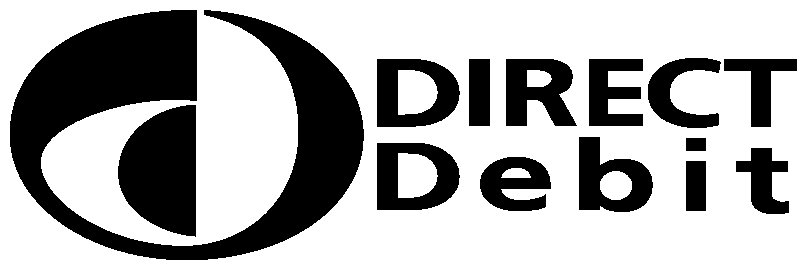 Direct DebitGuaranteeThis Guarantee is offered by all banks and building societies that accept instructions to pay Direct DebitsIf there are any changes to the amount, date or frequency of your Direct Debit  North Warwickshire Borough Council will notify you at least 10 working days in advance of your account being debited or as otherwise agreed. If you request North Warwickshire Borough Council to collect a payment, confirmation of the amount and date will be given to you within 10 working days.If an error is made in the payment of your Direct Debit, by North Warwickshire Borough Council or your bank or building society, you are entitled to a full and immediate refund of the amount paid from your bank or building society–	If you receive a refund you are not entitled to, you must pay it back when North Warwickshire Borough Council asks you toYou can cancel a Direct Debit at any time by simply contacting your bank or building society. Written confirmation may be required. Please also notify us.